АДМИНИСТРАЦИЯ г. АЗОВА РОСТОВСКОЙ ОБЛАСТИМУНИЦИПАЛЬНОЕ БЮДЖЕТНОЕ ОБЩЕОБРАЗОВАТЕЛЬНОЕ УЧРЕЖДЕНИЕ                        СРЕДНЯЯ ОБЩЕОБРАЗОВАТЕЛЬНАЯ ШКОЛА №3 г. АЗОВАПРИКАЗ29.10.2021                                                                                              № 91г. АзовО проведении итогового сочинения (изложения)1 декабря 2021 года и утверждении состава комиссии          В соответствии с Федеральным законом от 29.12.2012 №273-ФЗ «Об образовании в Российской Федерации», Порядком проведения государственной итоговой аттестации по образовательным программам среднего общего образования (приказ Министерства просвещения Российской Федерации и Федеральной службы по надзору в сфере образования и науки  от 07.11.2018 №190/1512), письмом Рособрнадзора от 26.10.2021 №04-416, приказами минобразования Ростовской области от 27.10.2021 №952 «Об организации и проведении итогового сочинения (изложения) на территории Ростовской области 01.12.2021», от 29.10.2021 №962 «О внесении изменений в приказ минобразования Ростовской области от 15.10.2019 №772», в целях организованного проведения итогового сочинения (изложения) в общеобразовательных организациях на территории г. Азова, соблюдения необходимых санитарно-эпидемиологических мероприятий при проведении итогового сочинения (изложения) 01.12.2021, приказом Управления образования от 29.10.2021 №629 о создании условий проведения итогового сочинения (изложения) на территории г.Азова 1 декабря 2021 года,ПРИКАЗЫВАЮ:Провести итоговое сочинение (изложение) 1 декабря 2021.Определить учебные кабинеты №17 и №18 аудиториями проведения итогового сочинения (изложения) №1 и №2 на 1 декабря 2021.Организовать в день проведения итогового сочинения (изложения) дистанционное обучение для 10 «А» класса в первой смене, и 6 «Б» класса во второй смене согласно Приложения №1.Заместителю директора по УВР Дичко И.В. внести изменения в расписание на 1 декабря 2021.Ответственным за подготовку и проведение итогового сочинения (изложения) назначить заместителя директора по УВР Гордееву И.Н.Заместителю директора по УВР Гордеевой И.Н.:В день проведения итогового сочинения (изложения) обеспечить выполнение необходимых санитарно-эпидемиологических мероприятий в соответствии с постановлением Главного государственного санитарного врача Российской Федерации от 30.06.2020 №16 «Об утверждении санитарно-эпидемиологических правил СП 3.1/2.4. 3598-20 «Санитарно-эпидемиологические требования к устройству, содержанию и организации работы образовательных организаций и других объектов социальной инфраструктуры для детей и молодёжи в условиях распространения новой коронавирусной инфекции (COVID-19)».Обеспечить проведение и проверку выполненных работ в соответствии с Порядком проведения и проверки итогового сочинения (изложения) в образовательных организациях на территории Ростовской области; методическими рекомендациями по подготовке и проведению итогового сочинения (изложения) для образовательных организаций, реализующих образовательные программы среднего общего образования; рекомендациями по техническому обеспечению организации и проведения итогового сочинения (изложения); методическими рекомендациями для экспертов, участвующих в проверке итогового сочинения (изложения) с учетом изменения текущего расписания занятий 1 декабря и необходимости компенсации потерь учебного времени.Провести регистрацию обучающихся для участия в итоговом сочинении (изложении) согласно заявлениям, проконтролировать сбор согласия на обработку персональных данных.Организовать в учреждении информирование обучающихся и их родителей (законных представителей) по вопросам организации и проведения итогового сочинения (изложения), в том числе на официальном сайте МБОУ СОШ №3 г. Азова.Подготовить аудитории для проведения итогового сочинения (изложения), обеспечив их необходимым оборудованием для организации видеонаблюдения во время проведения итогового сочинения (изложения).Не позднее чем за день до начала проведения итогового сочинения (изложения) провести проверку готовности образовательного учреждения к проведению итогового сочинения (изложения), в том числе проверку работоспособности технических средств в помещении руководителя, средств видеонаблюдения в учебных кабинетах, заполнив акт проверки.Организовать проверку итоговых сочинений (изложений) экспертами МБОУ СОШ №3 г. Азова.Подготовить сопроводительные документы для проведения итогового сочинения (изложения) и обеспечить своевременную передачу материалов итогового сочинения (изложения) в Управление образования 1 декабря в течение двух часов после завершения копирования.Не позднее чем через неделю с даты проведения итогового сочинения (изложения), направить оригиналы бланков регистрации обучающихся в запечатанных конвертах с наклеенными заполненными сопроводительными бланками в Управление образования с соблюдением режима информационной безопасности.Обеспечить безопасное хранение копий бланков итогового сочинения (изложения) не менее месяца с момента проведения итогового сочинения (изложения) и хранение видеозаписей в МБОУ СОШ №3 г. Азова из всех аудиторий ИС до сентября следующего года.До 10.12.2021 подготовить и представить в Управление образования аналитический отчёт о проведении и проверке итогового сочинения (изложения).Провести инструктаж с лицами, привлекаемыми к  проведению итогового сочинения (изложения) не позднее чем за неделю и в день проведения итогового сочинения (изложения).Назначить комиссию по проведению итогового сочинения (изложения) в составе:- организаторов проведения итогового сочинения (изложения): Ермолаенко А.Н., Мисюра А.В., Новикову А.Н., Шеховцову Е.В.- дежурных, участвующих в организации итогового сочинения (изложения) вне учебных кабинетов: Овсянникову И.Н., Селиванову Ю.А.- технического специалиста, оказывающего информационно-техническую помощь: Харсееву Е.М.Назначить комиссию по проверке итогового сочинения (изложения) в составе: учителей русского языка и литературы Дичко И.В., Малыгиной Е.В., Матяш Т..П., Рябцовой И.Н.Комиссии по проверке итогового сочинения (изложения):Проверить выполненные работы в соответствии с методическими рекомендациями для экспертов, участвующих в проверке итогового сочинения (изложения) на 2021-2022 учебный год, с учётом изменения текущего расписания занятий 1 декабря и необходимости компенсации потерь учебного времени.Техническому специалисту Харсеевой Е.М.:Обеспечить техническую поддержку проведения итогового сочинения (изложения) в соответствии с требованиями Технического регламента проведения итогового сочинения (изложения).Организовать в аудиториях проведения ИС видеонаблюдение в режиме оff-line.Обеспечить печать бланков итогового сочинения (изложения) и сопроводительных документов.Получить темы сочинений (тексты изложений) и обеспечить их информационную безопасность.Классному руководителю 11 «А» класса Овсянниковой И.Н.:Подготовить аудитории для проведения итогового сочинения 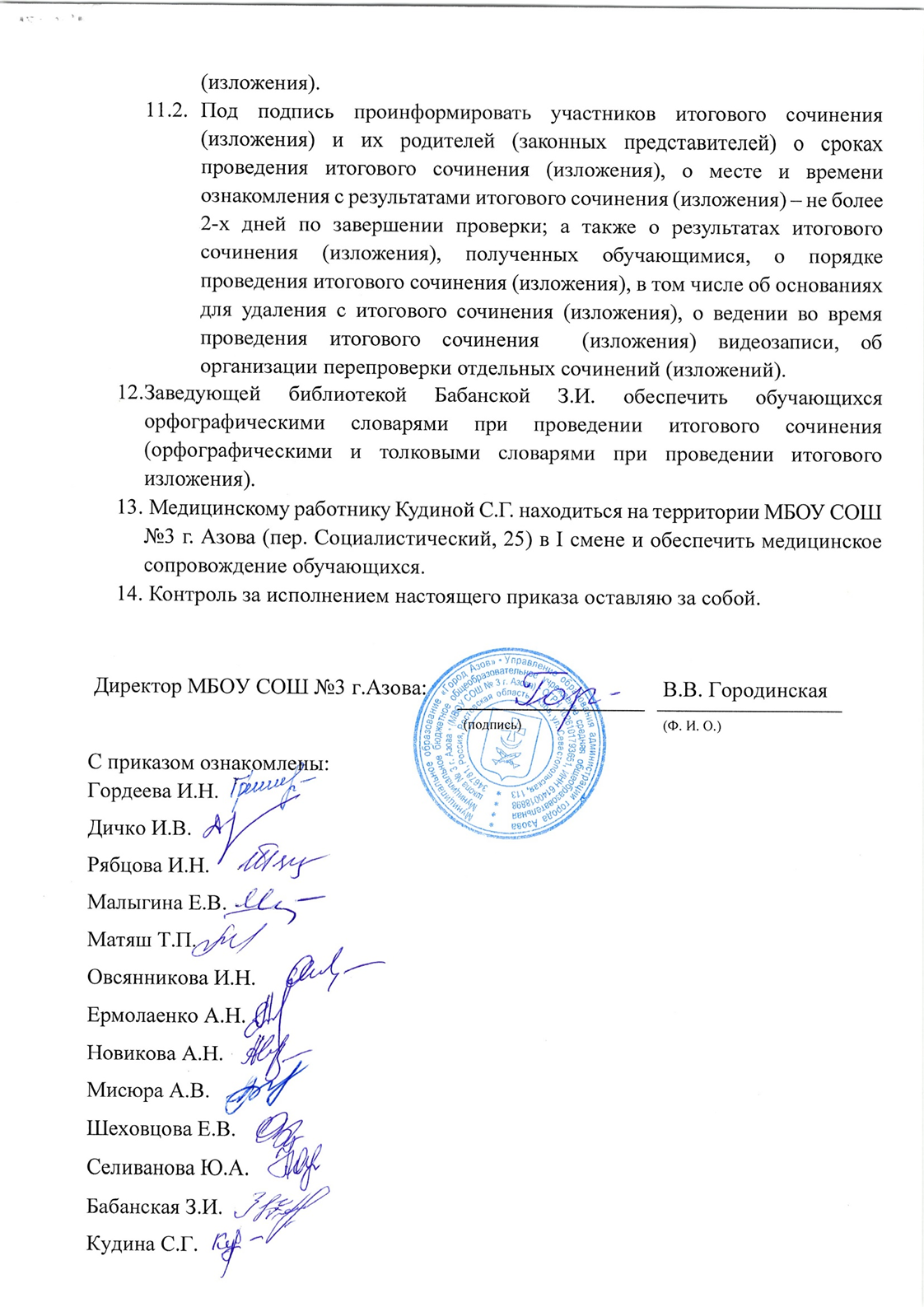 